Guru menceritakan cerita legenda kepada anak didik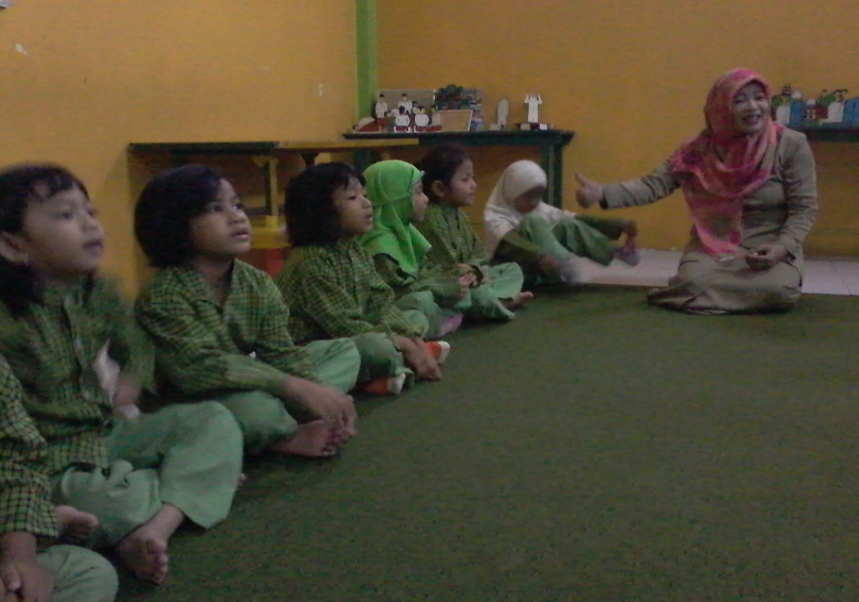 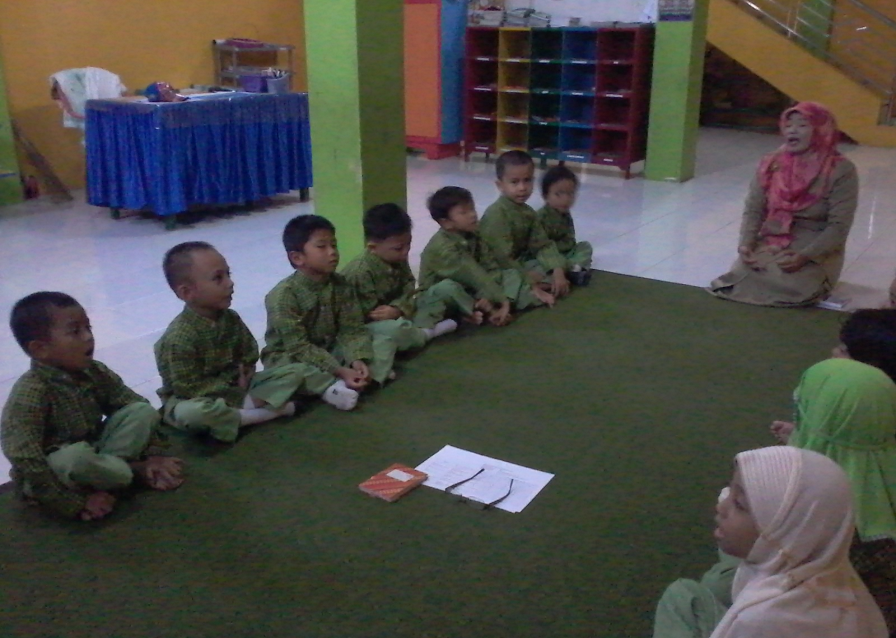 Anak mengurutkan gambar seri secara kelompok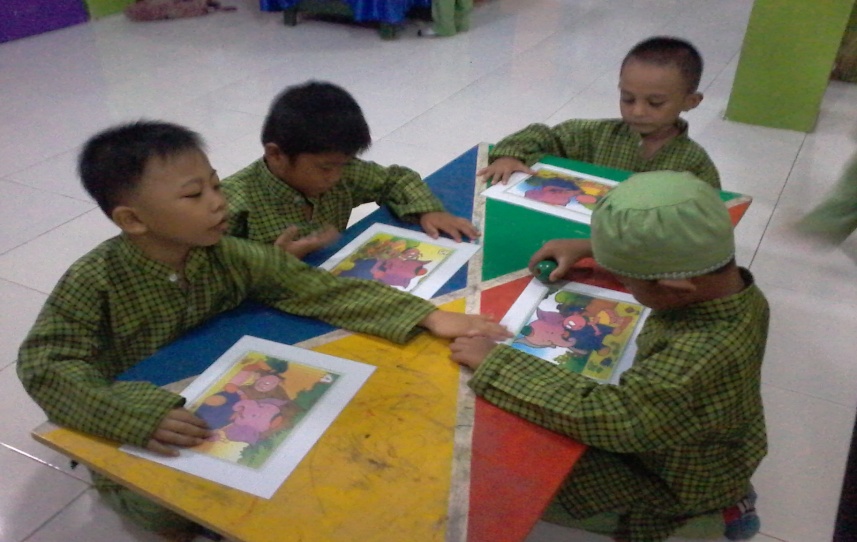 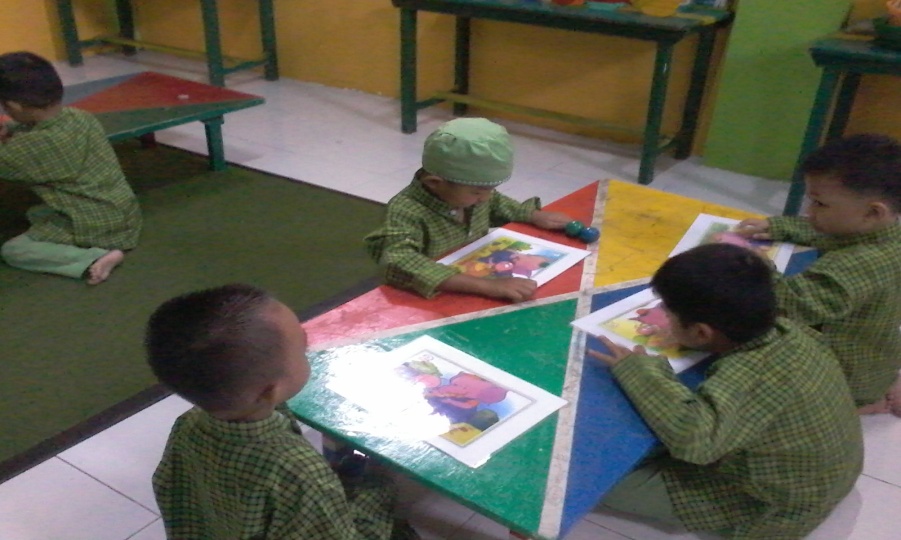 Anak mengurutkan gambar seri secara kelompok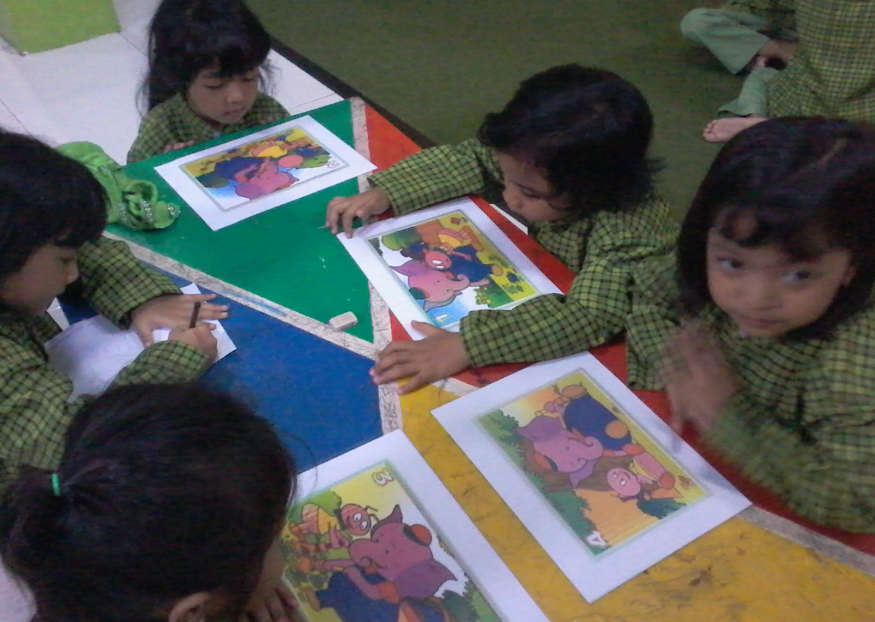 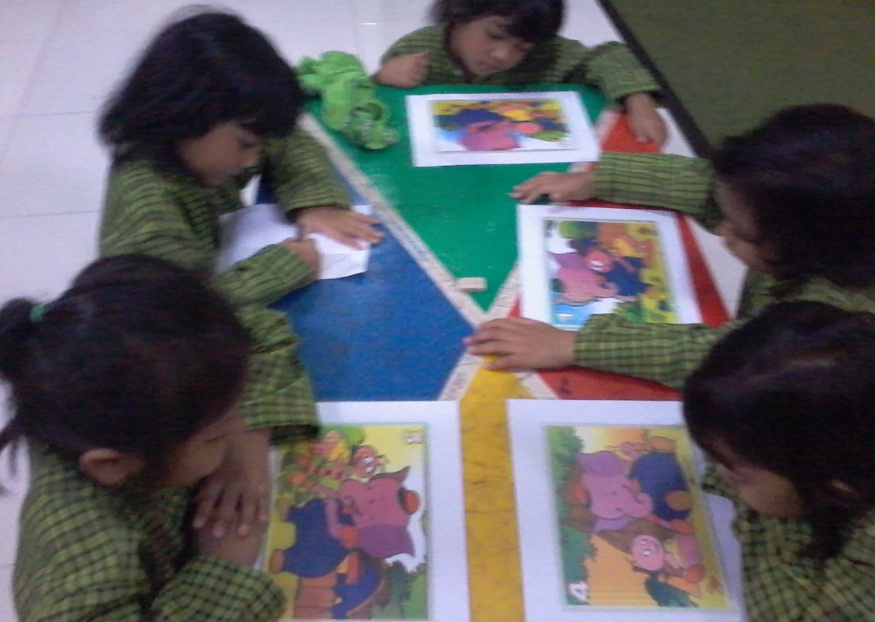 Anak didik mengurutkan gambar seri dan mengapresiasikan di depan kelas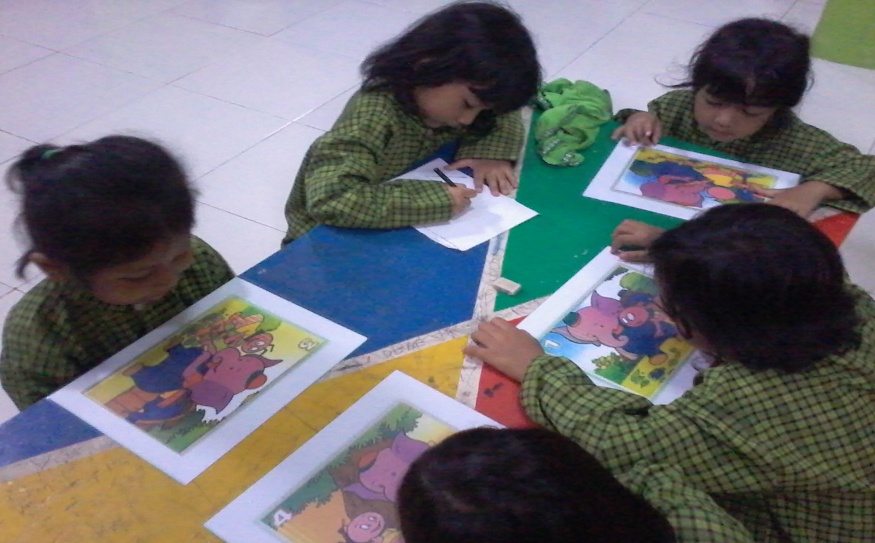 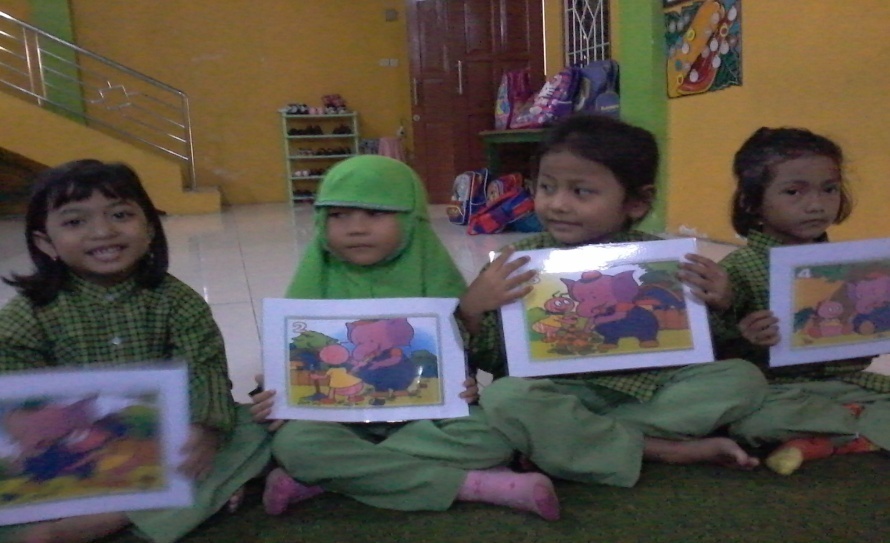 Anak mengapresiasikan gambar seri di depan kelas dengan bergantian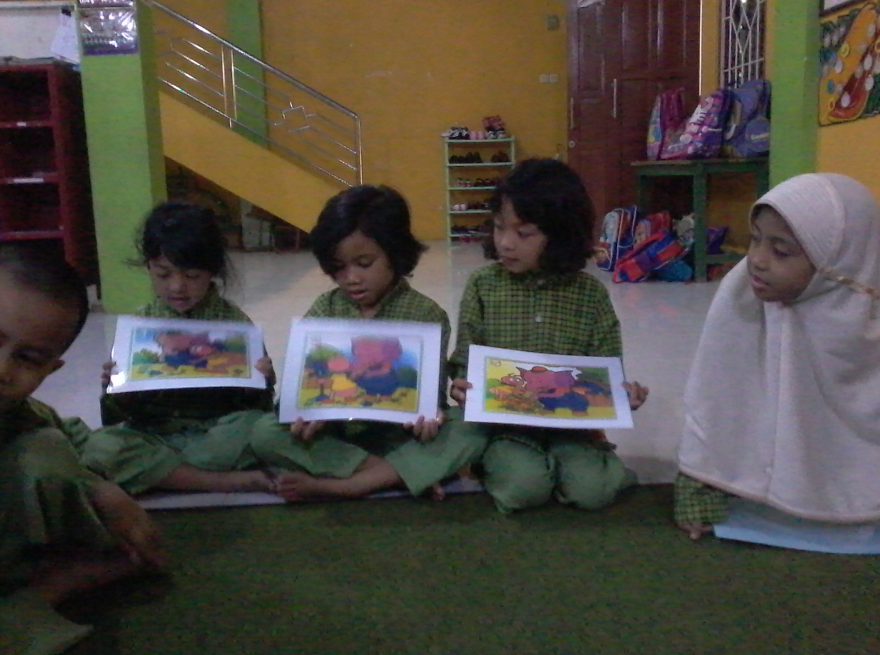 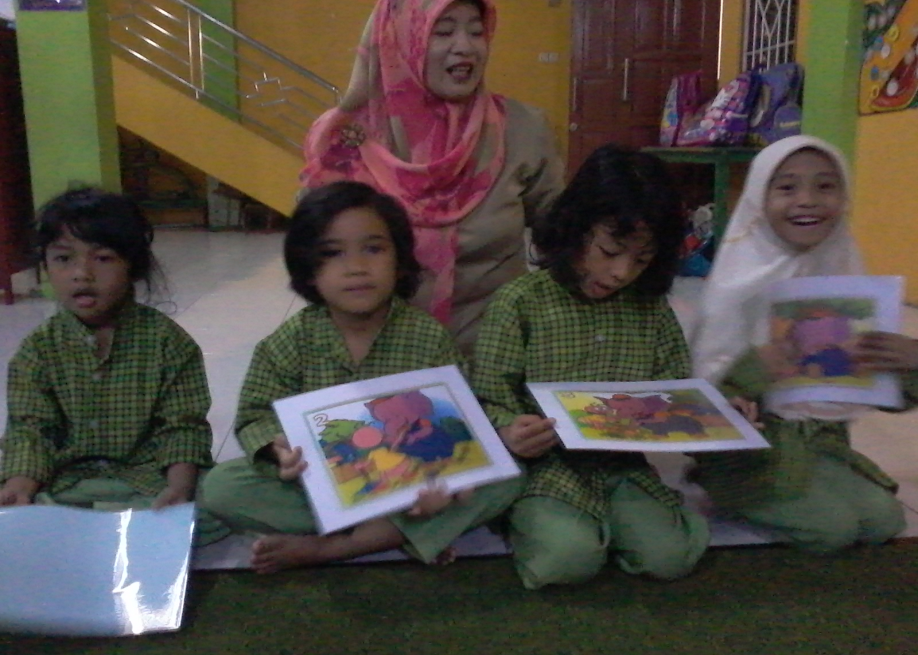 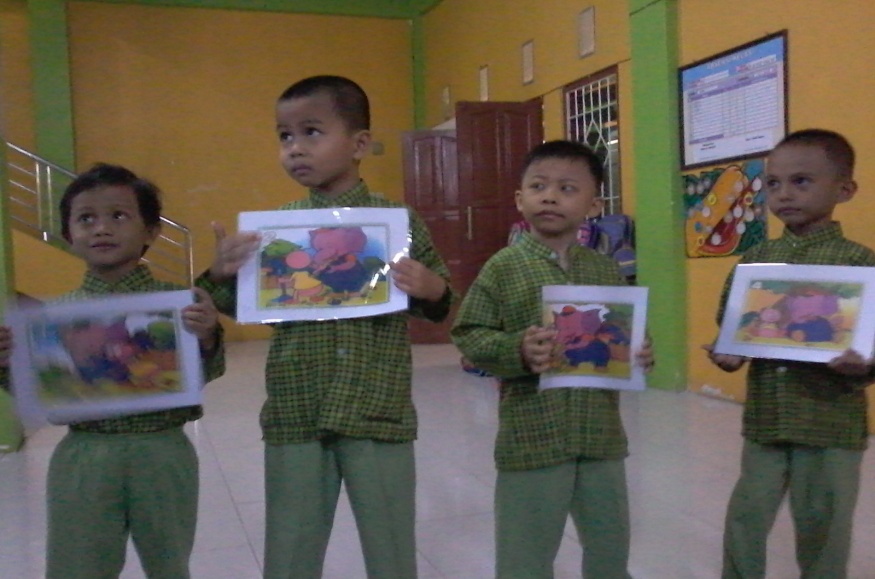 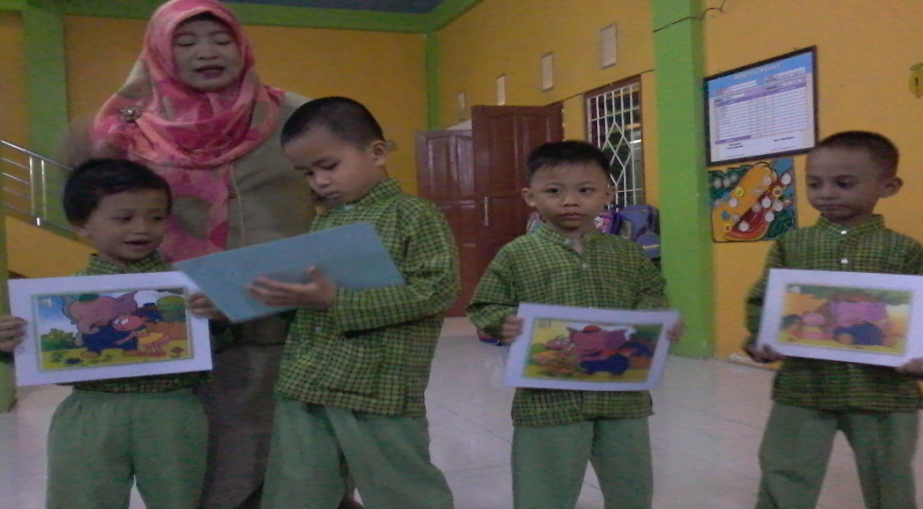 Anak didik mengapresiasikan cerita gambar seri secara perorangan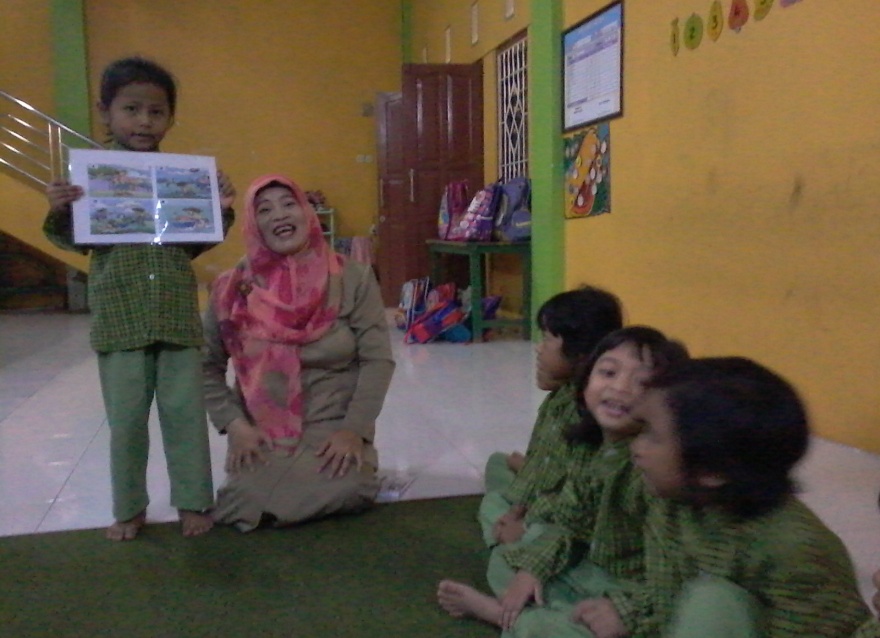 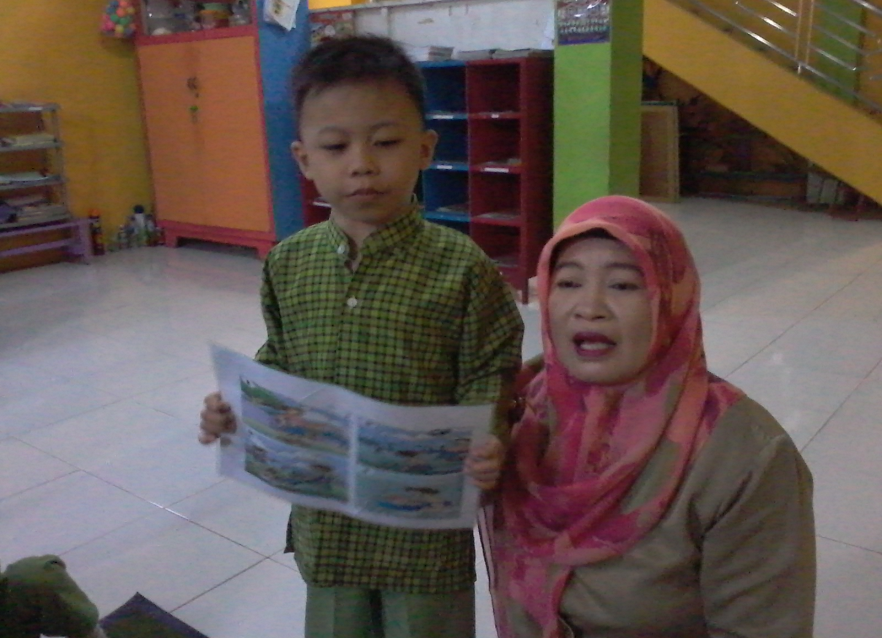 Anak didik mengapresiasikan cerita gambar seri secara perorangan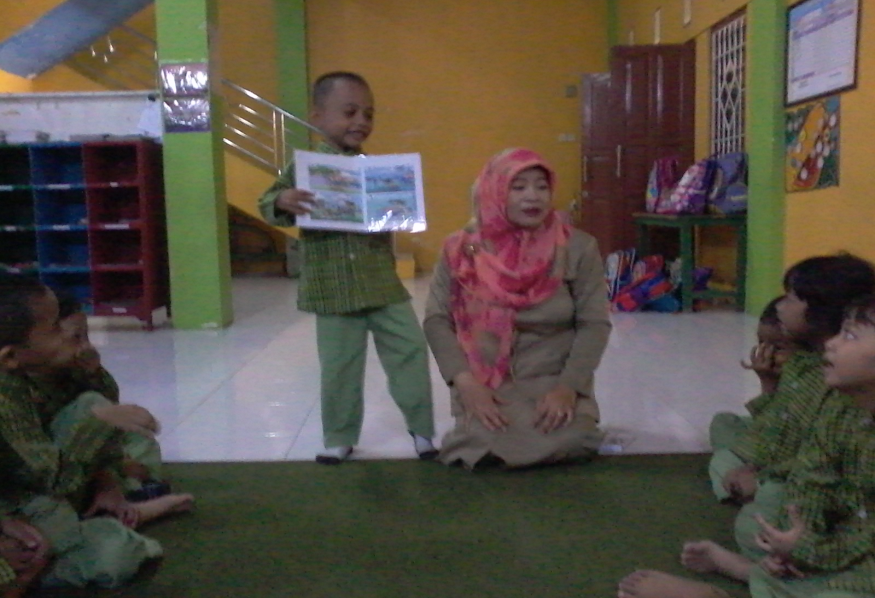 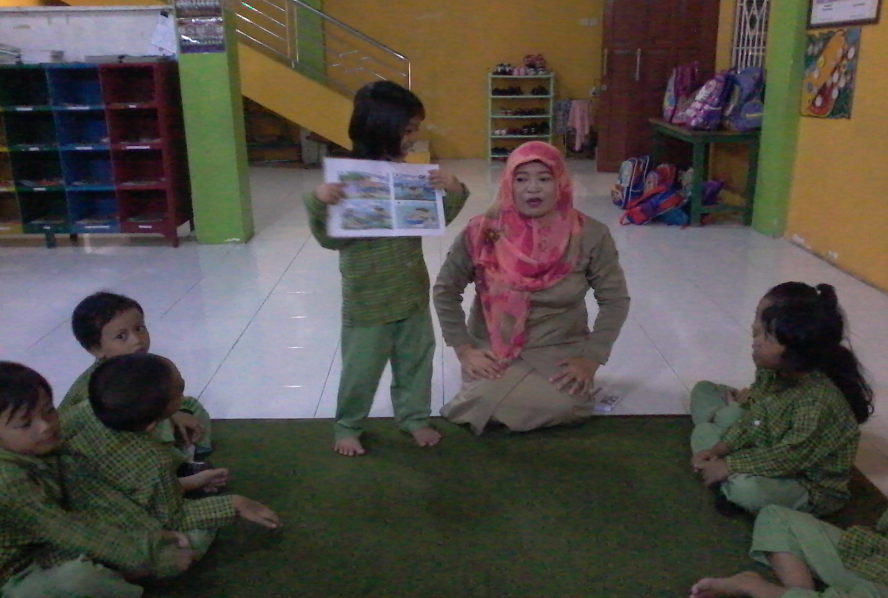 